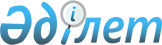 Об утверждении Правил проведения раздельных сходов местного сообщества и количественного состава представителей жителей сел для участия в сходе местного сообщества сельского округа Обаған Узункольского района Костанайской области
					
			Утративший силу
			
			
		
					Решение маслихата Узункольского района Костанайской области от 25 декабря 2019 года № 332. Зарегистрировано Департаментом юстиции Костанайской области 31 декабря 2019 года № 8859. Утратило силу решением маслихата Узункольского района Костанайской области от 24 января 2022 года № 100
      Сноска. Утратило силу решением маслихата Узункольского района Костанайской области от 24.01.2022 № 100 (вводится в действие по истечении десяти календарных дней после дня его первого официального опубликования).
      В соответствии с пунктом 6 статьи 39-3 Закона Республики Казахстан от 23 января 2001 года "О местном государственном управлении и самоуправлении в Республике Казахстан" и постановлением Правительства Республики Казахстан от 18 октября 2013 года № 1106 "Об утверждении Типовых правил проведения раздельных сходов местного сообщества" Узункольский районный маслихат РЕШИЛ:
      1. Утвердить прилагаемые Правила проведения раздельных сходов местного сообщества сельского округа Обаған Узункольского района Костанайской области.
      2. Утвердить количественный состав представителей жителей сел для участия в сходе местного сообщества сельского округа Обаған Узункольского района Костанайской области согласно приложению к настоящему решению.
      3. Признать утратившими силу решение маслихата "Об утверждении Правил проведения раздельных сходов местного сообщества и количественного состава представителей жителей сел для участия в сходе местного сообщества Российского сельского округа Узункольского района Костанайской области" от 20 марта 2015 года № 284 (опубликовано 26 мая 2015 года в информационно-правовой системе "Әділет", зарегистрировано в Реестре государственной регистрации нормативных правовых актов за № 5547):
      4. Настоящее решение вводится в действие по истечении десяти календарных дней после дня его первого официального опубликования. Количественный состав представителей жителей сельского округа Обаған Узункольского района Костанайской области для участия в сходе местного сообщества Правила проведения раздельных сходов местного сообщества сельского округа Обаған Узункольского района Костанайской области 1. Общие положения
      1. Настоящие Правила проведения раздельных сходов местного сообщества сельского округа Обаған Узункольского района Костанайской области разработаны в соответствии с пунктом 6 статьи 39-3 Закона Республики Казахстан от 23 января 2001 года "О местном государственном управлении и самоуправлении в Республике Казахстан" постановлением Правительства Республики Казахстан от 18 октября 2013 года № 1106 "Об утверждении Типовых правил проведения раздельных сходов местного сообщества" и устанавливают порядок проведения раздельных сходов местного сообщества жителей сельского округа Обаған. 
      2. Раздельный сход местного сообщества жителей (далее - раздельный сход) на территории сельского округа Обаған созывается и проводится с целью избрания представителей для участия в сходе местного сообщества. 2. Порядок проведения раздельных сходов
      3. Раздельный сход созывается акимом сельского округа Обаған. 
      Проведение раздельных сходов допускается при наличии положительного решения акима Узункольского района на проведение схода местного сообщества.
      4. О времени, месте созыва раздельных сходов и обсуждаемых вопросах население местного сообщества оповещается не позднее чем за десять календарных дней до дня его проведения через средства массовой информации или иными способами. 
      5. Проведение раздельного схода в пределах сельского округа Обаған организуется акимом сельского округа Обаған. 
      6. Перед открытием раздельного схода проводится регистрация присутствующих жителей сельского округа Обаған, имеющих право в нем участвовать. 
      7. Раздельный сход открывается акимом сельского округа Обаған или уполномоченным им лицом. 
      Председателем раздельного схода являются аким сельского округа Обаған или уполномоченное им лицо. 
      Для оформления протокола раздельного схода открытым голосованием избирается секретарь. 
      8. Кандидатуры представителей жителей сельского округа Обаған для участия в сходе местного сообщества выдвигаются участниками раздельного схода в соответствии с количественным составом, утвержденным маслихатом Узункольского района. 
      Количество представителей жителей сельского округа Обаған для участия в сходе местного сообщества определяется на основе принципа равного представительства. 
      9. Голосование проводится открытым способом персонально по каждой кандидатуре. Избранными считаются кандидаты, набравшие наибольшие голоса участников раздельного схода. 
      10. На раздельном сходе ведется протокол, который подписывается председателем и секретарем и передается в аппарат акима сельского округа Обаған.
					© 2012. РГП на ПХВ «Институт законодательства и правовой информации Республики Казахстан» Министерства юстиции Республики Казахстан
				
      Председатель сессии

В. Лазарева

      Секретарь Узункольского районного маслихата

А. Бараншина
Приложение
к решению маслихата
от 25 декабря 2019 года
№ 332
Наименование населенного пункта
Количество представителей жителей сельского округа Обаған Узункольского района Костанайской области (человек)
Для жителей села Тайсойган сельского округа Обаған Узункольского района Костанайской области
5
Для жителей села Убаган сельского округа Обаған Узункольского района Костанайской области
5Утверждены
решением маслихата
от 25 декабря 2019 года
№ 332